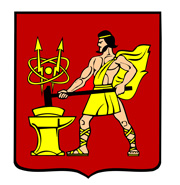 АДМИНИСТРАЦИЯ ГОРОДСКОГО ОКРУГА ЭЛЕКТРОСТАЛЬМОСКОВСКОЙ ОБЛАСТИПОСТАНОВЛЕНИЕ18.02.2019 № 79/2О внесении изменений в постановление Главы городского округа Электросталь Московской области от 11.07.2008 № 475/6 «Об утверждении Положения об общественной комиссии по рассмотрению заявлений граждан, проживающих в городском округе Электросталь Московской области, о признании малоимущими в целях принятия их на учет нуждающихся в жилых помещениях, предоставляемых по договорам социального найма»	В соответствии с Федеральным законом  от 06.10.2003 № 131-ФЗ «Об общих принципах организации местного самоуправления в Российской Федерации», постановлением Администрации городского округа Электросталь Московской области          от 31.08.2017 № 618/8 «О  признании утратившим силу муниципальных правовых актов», в связи с утверждением новой структуры Администрации городского округа Электросталь Московской области, Администрация городского округа Электросталь Московской области ПОСТАНОВЛЯЕТ:	1. Внести в постановление Главы городского округа Электросталь Московской области от 11.07.2008 № 475/6 «Об утверждении Положения об общественной комиссии по рассмотрению заявлений граждан, проживающих в городском округе Электросталь Московской области, о признании малоимущими в целях принятия их на учет нуждающихся в жилых помещениях, предоставляемых по договорам социального найма» (с изменениями, внесенными постановлением от 14.03.2018 № 194/4) (далее - Постановление)  следующие изменения:	1.1. в преамбуле Постановления слова «постановлением Главы городского округа Электросталь Московской области от 18.04.2008 № 260/4 «Об утверждении Положения о порядке признания граждан, проживающих в городском округе Электросталь Московской области, малоимущими в целях принятия их на учет в качестве нуждающихся в жилых помещениях, предоставляемых по договорам социального найма»» исключить;	1.2. в Приложении № 1 «Положение об общественной комиссии по рассмотрению заявлений граждан, проживающих в городском округе Электросталь Московской области, о признании малоимущими в целях принятия их на учет нуждающихся в жилых помещениях, предоставляемых по договорам социального найма» к Постановлению (далее – Положение) внести следующие изменения:1.2.1. в пункте 1.2. раздела 1 Положения слова «Законом Московской области «О признании граждан, проживающих в Московской области, малоимущими в целях принятия их на учет нуждающихся в жилых помещениях, предоставляемых по договорам социального найма», Порядком учета доходов и имущества граждан в целях признания их малоимущими и предоставления им по договорам социального найма жилых помещений муниципального жилищного фонда» заменить словами «законом Московской области от 22.12.2017 № 231/2017-ОЗ «О порядке определения размера дохода, приходящегося на каждого члена семьи, и стоимости имущества, находящегося в собственности членов семьи и подлежащего налогообложению, в целях признания  граждан малоимущими и предоставления им по договорам социального найма жилых помещений муниципального жилищного фонда, Перечнем видов доходов, учитываемых при расчете размера дохода гражданина и среднедушевого дохода семьи в целях признания граждан малоимущими для постановки на учет граждан в качестве нуждающихся в жилых помещениях, предоставляемых по договорам социального найма, утвержденным постановлением Правительства Московской области от 27.03.2018 № 196/12»;1.2.2. пункт 4.5. раздела 4 Положения дополнить абзацем, следующего содержания:  	«Протокол заседания Комиссии оформляется в течение 5 рабочих дней с даты проведения заседания»;1.2.3. в пункте 4.6.  раздела 4 Положения слова  «в управлении по жилищной политике администрации городского округа Электросталь Московской области» заменить словами «в отделе по жилищной политике управления городского жилищного и коммунального хозяйства Администрации городского округа Электросталь Московской области».2. Опубликовать настоящее постановление  в газете  «Официальный вестник» и разместить на сайте городского округа Электросталь Московской области – www.electrostal.ru.3. Настоящее постановление вступает в силу после его официального опубликования и распространяет свое действие на правоотношения, возникшие с 01.01.2019 года.4. Принять    источником      финансирования     расходов    размещения   в   средствах массовой информации данного постановления денежные средства, предусмотренные в бюджете  городского округа Электросталь Московской области по подразделу 0113 «Другие общегосударственные вопросы» раздела 0100.5. Контроль за исполнением настоящего постановления возложить на заместителя Главы Администрации городского округа Электросталь Московской области Борисова А.Ю.Глава городского округа                                                                                           В.Я. Пекарев